Доминантное занятие по музыкально-ритмической деятельности с использованием здоровьесберегающих технологий.Музыкальное  занятие разработано для детей старшего дошкольного возраста, доминирующим видом является музыкально-ритмическая  деятельность  детей по теме:«Танцевальное путешествие».Задачи: развивать чувство ритма, умение передавать основные средства
музыкальной выразительности   (темп, динамику, метроритм);развивать умение различать 2-хчастную   форму произведения с малоконтрастными по характеру частями;формировать умение исполнять знакомые движения в импровизации.Музыкальный  репертуар: африканские наигрыши, «Добрый жук», «Полька» П. Чайковский, «Барыня» р.н.п., «Сударушка» р.н.п., музыка для релаксации.Ход занятия:Звучит танцевальная музыка(дети входят в зал, встают врассыпную). Музыкальный руководитель: Здравствуйте, ребята. Занятие сегодня будет посвящено танцам. Поэтому здороваться мы будем на языке танцев. Мальчики - поклон;Девочки - реверанс. Теперь нам нужно разогреть наши мышцы и сделать разминку.
                           
Мы проверили осанку.                 маршируют
И свели лопатки                Мы походим на носках                 выполняют по текстуА потом на пятках.        Вставали рано по утру                  наклоны вправо, влево.Изображали кенгуру:                    руки за головойЗа ушки лапками хватались И вправо - влево накланялись.Видим скачут на опушке              Прыжки по кругу.Две весёлые лягушки Прыг-скок, прыг-скок, Прыгать весело дружок.Мы идём как все ребята                маршируютИ как мишка косолапый                идут на внешней стопеПотом быстрее мы пойдёмИ после к бегу перейдём               лёгкий бег Раз  два, раз, два                             шагаютИ закончилась игра.Музыкальный руководитель:   Молодцы ребята, друг за другом   садитесь на стулья.Сегодня мы отправимся в путешествие по разным странам. Вот у меня волшебный глобус, он похож по форме на нашу землю, здесь обозначены все страны, которые есть на нашей планете. Я вас приглашаю в увлекательное путешествие, узнать в каких странах как танцуют. Ну что, готовы?Ну-ка глобус, закрутись Путешествие начнись!(Раскручиваю глобус, и останавливаю, прикрепляя флажок на глобус). Музыкальный руководитель: Этим флажком мы отметим страну, в которую попадём. А путешествовать мы будем на корабле…Психогимнастика «Корабль и ветер».Все играющие стоят или сидят в кругу. Ведущий дает инструкцию:«Представьте себе, что наш парусник плывет по волнам, но вдруг он остановился. Давайте поможем ему и пригласим на помощь ветер. Вдохните в себя воздух, сильно втяните щеки... А теперь шумно выдохните через рот воздух, и пусть вырвавшийся на волю ветер подгоняет кораблик. Давайте попробуем еще раз. Я хочу услышать как шумит ветер!»Звучат африканские наигрыши.Музыкальный руководитель:   Попали  мы  с  вами  в  Африку.   Самую   солнечную    страну, где живут чернокожие люди. (Показ иллюстрации или куклы негра).Люди в Африке живут Песни звонкие поют,Каждый день едят бананыИ играют в барабаны. Лучше места в мире нет,Нам горячий шлют привет!Музыкальный руководитель: Африканцы очень любят играть на всевозможных барабанах: и маленьких и больших, на   узеньких    и   широких, а ещё их красиво украшают.   Посмотрите,   у  меня  тоже   есть  такой  барабан,   он  красиво украшен. Давайте  мы  с  вами  встанем  в круг и поиграем    в игру, которую очень любят дети Африки. А называется она «А ну-ка повтори» (дети встают в круг).Ваша задача: точно хлопками повторять ритм, который   я буду играть на этом барабане. Исполняем.Молодцы у вас очень хорошо получается.А  если  я    буду  громко  играть  на  барабане,   вы  как  будете  хлопать? Дети: Громко.А если я тихо, то вы как? -Тихо. Исполняем.А теперь то же задание, но шагами повторяем ритм. Исполняем.Музыкальный  руководитель: Ребята, а какие ударные инструменты вы ещё знаете?Дети  перечисляют.Я для вас приготовила ударные инструменты   и предлагаю вам сыграть со мной в игру «Весёлые музыканты».Выберите себе     ударный инструмент и вставайте в большой круг. Здесь наша задача внимательно слушать музыку: на 1 часть играем,  на    2 - кладем инструменты    на    пол    и    боковым    галопом перемещаемся по кругу.Исполняем под музыку «Добрый жук».(Выделить   поимённо   детей   у   кого   ритмична   и   правильна   игра   на инструменте)Молодцы, вы все старались. Положим аккуратно инструменты и сядем на стулья.  Ну что ж нам пора в путь! Интересно вам узнать в какую страну ещё мы с вами попадём?Ну-ка глобус, раз, два, три! Нас в страну перемести! (Раскручиваю глобус, прикрепляю следующий цветочек)Звучит   «Полька».Музыкальный руководитель: Ой ребята не пойму, какая   страна нас приветствует? И что за   музыка  звучит? Дети:   Полька! Музыкальный руководитель: Действительно полька. А в какой стране зародился этот танец вы помните? Дети: в Чехии! Музыкальный руководитель:   Верно, мы с вами оказались в Чехии.(Иллюстрация представителей Чехии в национальных костюмах).Посмотрите, чешские ребятишки танцуют   весёлую, озорную    польку.А вы знаете такой танец? А какие движения польки вы знаете?Давайте сейчас встанем парами   по   кругу, и   каждая пара придумает и покажет нам   свой маленький танец.Под музыку дети показывают движения польки, импровизируют. Сочиняют свои маленькие композиции. Проводится в форме игры «зеркало».Молодцы ребята, очень лёгкие и интересные получились ваши композиции.Ну а нам пора в путь! Присаживайтесь на стульчики. (Мальчики провожают на стулья девочек)Музыкальный руководитель: Ну-ка глобус, раз два три! Нас   в   страну перемести.(Кручу глобус, прикрепляю цветочек) Звучит русская народная музыка «Барыня»Ребята, звучит   русская музыка. Со свистом с весёлыми наигрышамирусской гармошки и целым оркестром   народных инструментов.Как вы думаете, в какую страну мы попали?Дети:   В Россию.А какие танцы    танцуют   в России?Дети:   Хороводы, пляски, кадрили, переплясы.(Показываю картинки).Музыкальный  руководитель: Наши танцы тоже очень веселы и задорны.Я вам предлагаю сейчас станцевать русский танец  «Сударушка».Танец   «Сударушка».Музыкальный руководитель: Мы сегодня с вами много путешествовали и накопили немалый опыт. Поэтому теперь я предлагаю вам придумать и исполнить свой танец. Но танец этот будет непростым. Мы назовем его -  «Слепой танец» (психогимнастика).Цель: Развитие доверия друг к другу, снятие излишнего мышечного напряжения.   Ведущий дает инструкцию: «Разбейтесь на пары. Один из вас получает повязку на глаза, он будет "слепой". Другой останется "зрячим" и сможет водить "слепого". Теперь возьмитесь за руки и потанцуйте друг с другом под легкую музыку (1—2 минуты). Теперь поменяйтесь ролями».Музыкальный руководитель: Вы замечательно плясали и, конечно же, устали. Проведем минутку релаксации.Звучит спокойная музыка, дети в позе лотоса релаксируют.Музыкальный руководитель: Молодцы, сегодня на занятии вы очень постарались. А наше занятие подошло к концу.    Давайте вспомним:- В каких странах мы с вами побывали?- Что делали?- Что вам особенно понравилось?- Давайте попрощаемся так же, как и здоровались -  на языке танцев.Поклон. Дети прощаются, под музыку выходят из зала.  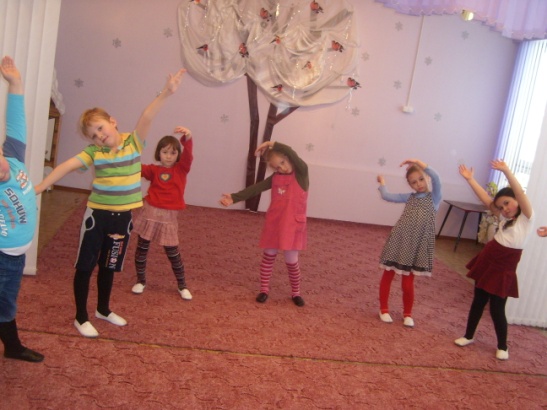 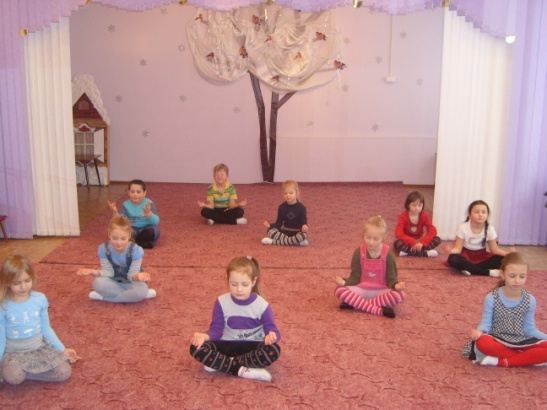 